OBEC NEBUŽELY                      	     okres Mělník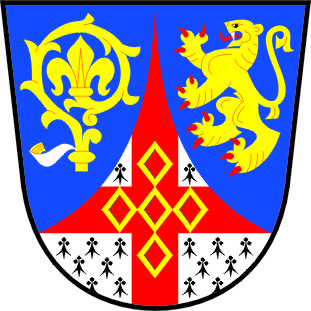 Obecní úřad Nebužely                                e-mail:o.nebuzely@tiscali.cz, www.nebuzely.cz277 34 Nebužely 14IČ 00237086 tel./fax  315 694 028  mobil 602 452 112ŽÁDOST O USTANOVENÍZVLÁŠTNÍHO PŘÍJEMCE DŮCHODUI. 	Žadatel :Jméno a příjmení :	..........................................................................................................Rodné číslo :		..........................................................................................................Číslo OP :		..........................................................................................................Trvalý pobyt :		..........................................................................................................Důchod je vyplácen    ..........................................................................................................II.	Žádám o stanovení zvláštního příjemce mého důchodu – jeho příjemcem bude :Jméno a příjmení :	..........................................................................................................Příbuzenský vztah :	..........................................................................................................Rodné číslo :		..........................................................................................................Číslo OP :		..........................................................................................................Trvalý pobyt :		..........................................................................................................Nebužely, dne...................... 200...		........................................................................							               podpis žadatele___________________________________________________________________________Souhlasím s tím, že budu ustanoven(a) zvláštním příjemcem důchodu pana (í) ...............................................................................................................  a prohlašuji, že s důchodem oprávněné(ho) budu nakládat v souladu s jeho pokyny.Nebužely, dne........................... 20...		........................................................................							       podpis zvláštního příjemceK žádosti je nutné předložit :vyjádření ošetřujícího lékaře, že příjemce důchodu není schopen osobně přebírat dávky důchodového pojištěníobčanský průkaz žadateleobčanský průkaz nového příjemce důchodu